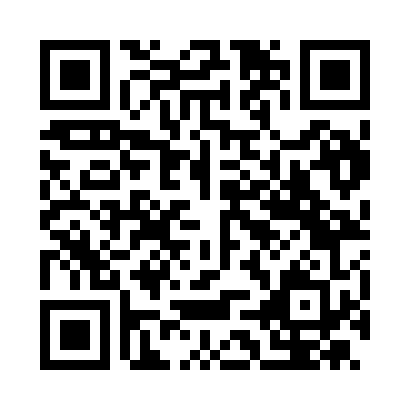 Prayer times for Antermoia, ItalyWed 1 May 2024 - Fri 31 May 2024High Latitude Method: Angle Based RulePrayer Calculation Method: Muslim World LeagueAsar Calculation Method: HanafiPrayer times provided by https://www.salahtimes.comDateDayFajrSunriseDhuhrAsrMaghribIsha1Wed3:535:571:106:128:2310:182Thu3:515:561:106:128:2410:213Fri3:495:541:096:138:2510:234Sat3:465:531:096:148:2710:255Sun3:445:511:096:158:2810:276Mon3:415:501:096:168:2910:297Tue3:395:481:096:168:3110:318Wed3:365:471:096:178:3210:339Thu3:345:461:096:188:3310:3610Fri3:325:441:096:198:3510:3811Sat3:295:431:096:198:3610:4012Sun3:275:421:096:208:3710:4213Mon3:255:401:096:218:3810:4414Tue3:225:391:096:228:4010:4715Wed3:205:381:096:228:4110:4916Thu3:185:371:096:238:4210:5117Fri3:155:351:096:248:4310:5318Sat3:135:341:096:258:4410:5519Sun3:115:331:096:258:4610:5720Mon3:095:321:096:268:4710:5921Tue3:065:311:096:278:4811:0222Wed3:045:301:096:278:4911:0423Thu3:025:291:096:288:5011:0624Fri3:005:281:106:298:5111:0825Sat2:585:281:106:298:5211:1026Sun2:565:271:106:308:5311:1227Mon2:545:261:106:308:5411:1428Tue2:525:251:106:318:5511:1629Wed2:525:241:106:328:5611:1830Thu2:525:241:106:328:5711:2031Fri2:525:231:106:338:5811:21